Конференция местного отделения Российского общественно-государственного Движения Детей и Молодёжи «Движение Первых».Сегодня, 8 декабря на базе МБУ ДО «Дома Детского творчества» г. Спасск - Дальний прошла конференция местного отделения Российского общественно-государственного Движения Детей и Молодёжи «Движение Первых».На конференцию собрались делегаты и члены «Совета Первых» из всех первичных отделений школ города, а также делегаты из первичного отделения «Спасского индустриально-экономического колледжа». Общее количество делегатов Конференции составило 35 человек. Почётными гостями Конференции стали Белякова Людмила Владимировна - заместитель главы Администрации городского округа Спасск – Дальний и Тягина Галина Николаевна -  ведущий эксперт отдела Российского детского центра по патриотическому воспитанию граждан.В ходе конференции был рассмотрен ряд важных вопросов: о создании Совета Первых местного отделения и  об избрании делегатов на Конференцию  регионального отделенияШевченко Алина активист команды местного отделения и член «Совета Первых» первичного отделения МБОУ «Центр образования «Содружество» подготовила отчет о достижениях местного и первичных отделений за 2023 г.Все вопросы повестки были утверждены –  единогласно!Завершилась конференция награждением благодарственными письмами самых активных педагогов - наставников школьников - членов «Движения Первых».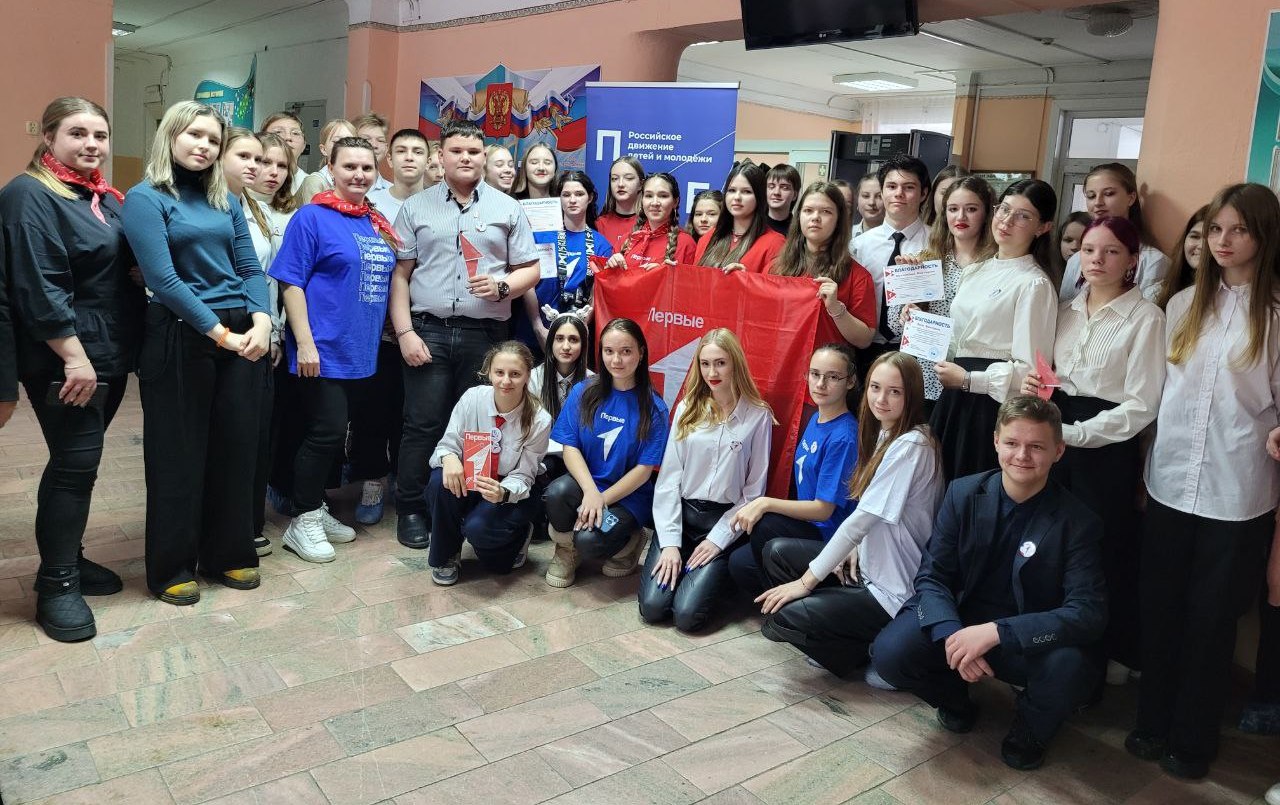 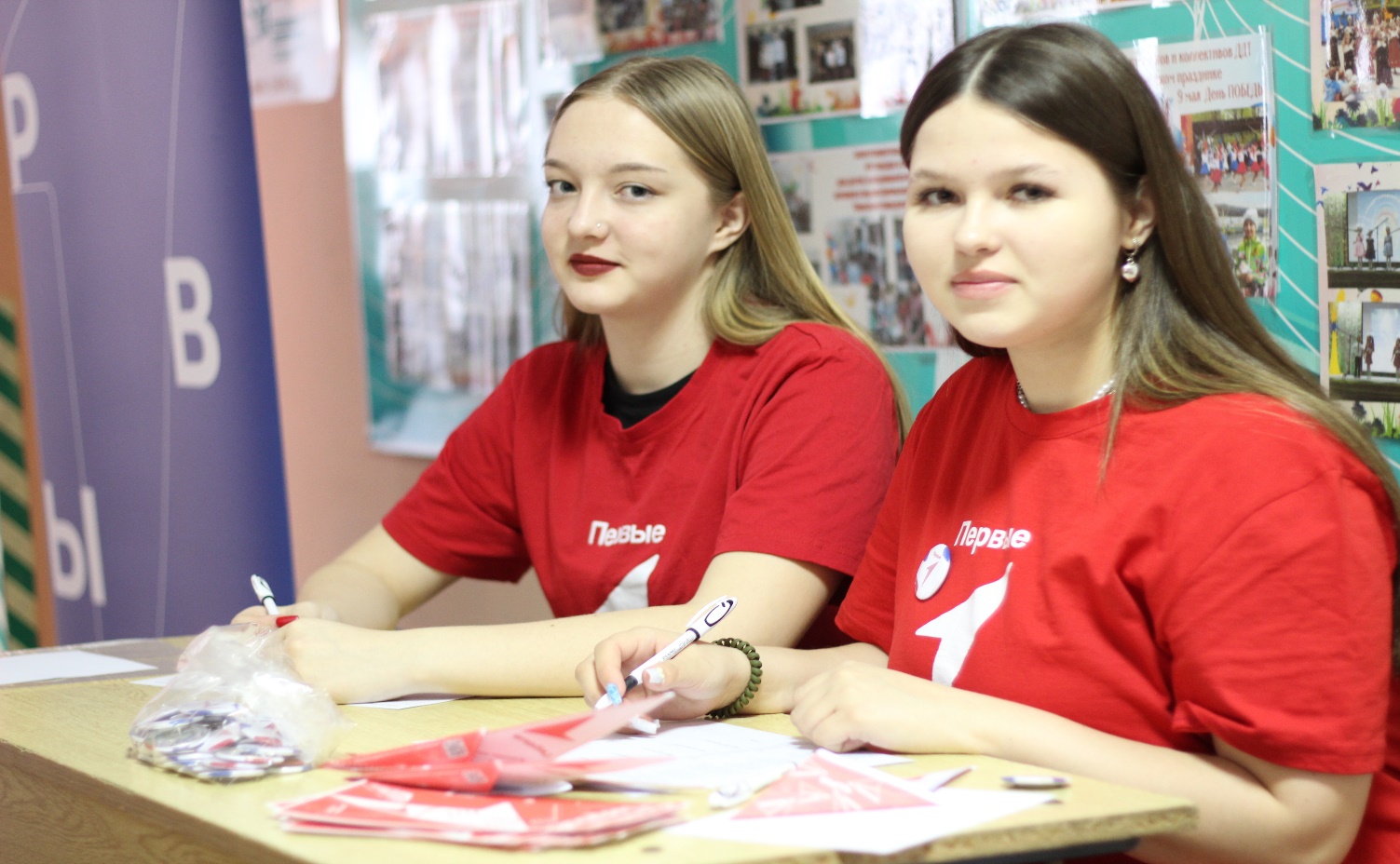 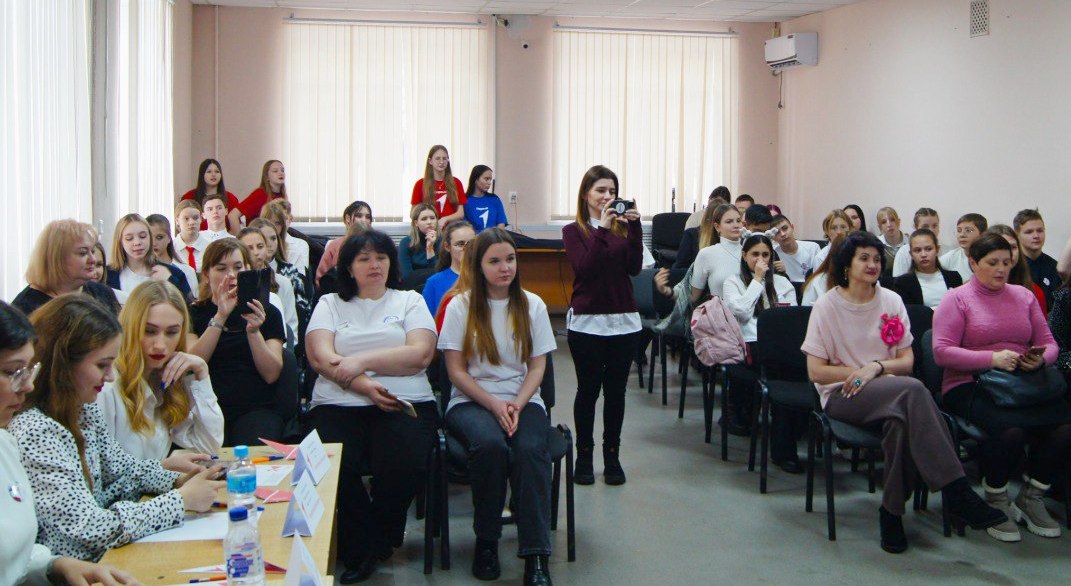 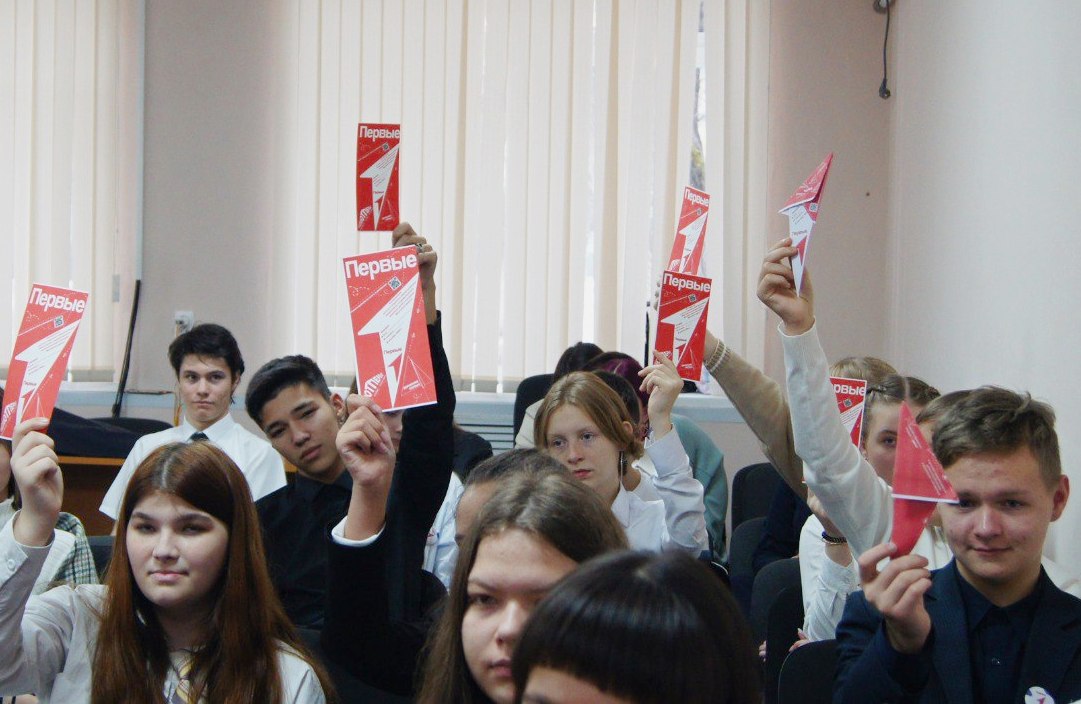 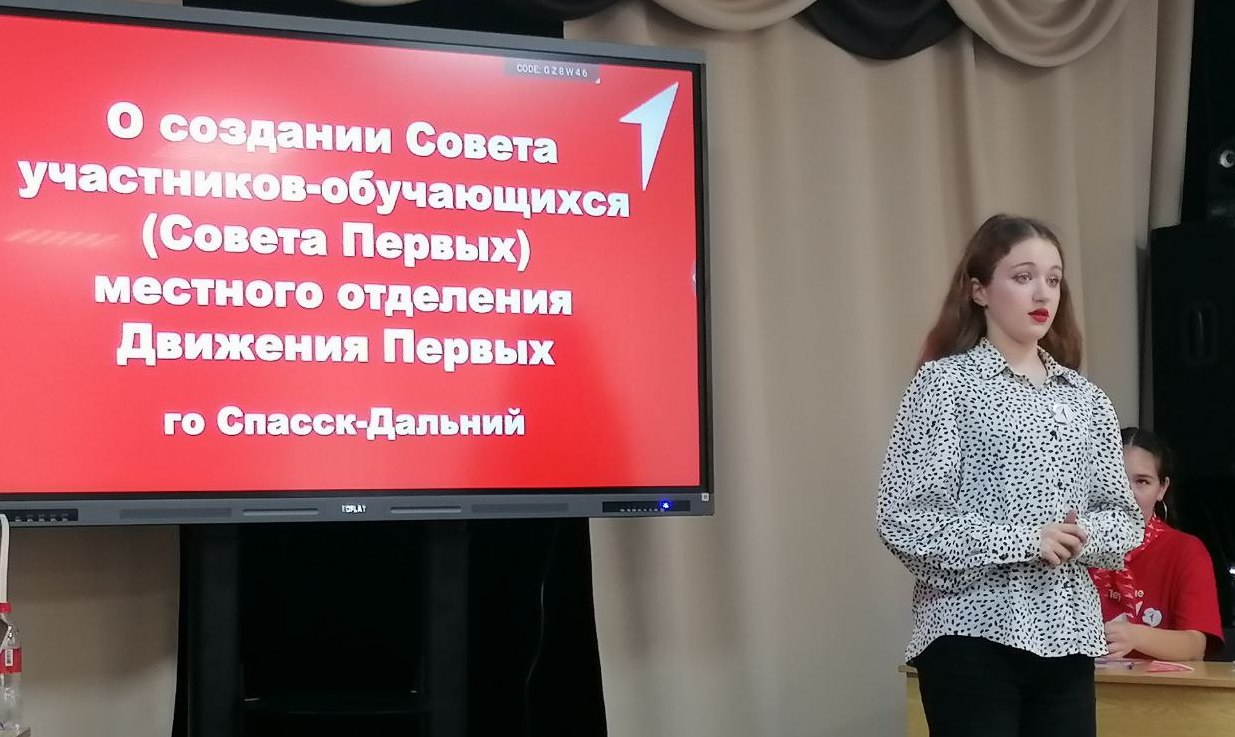 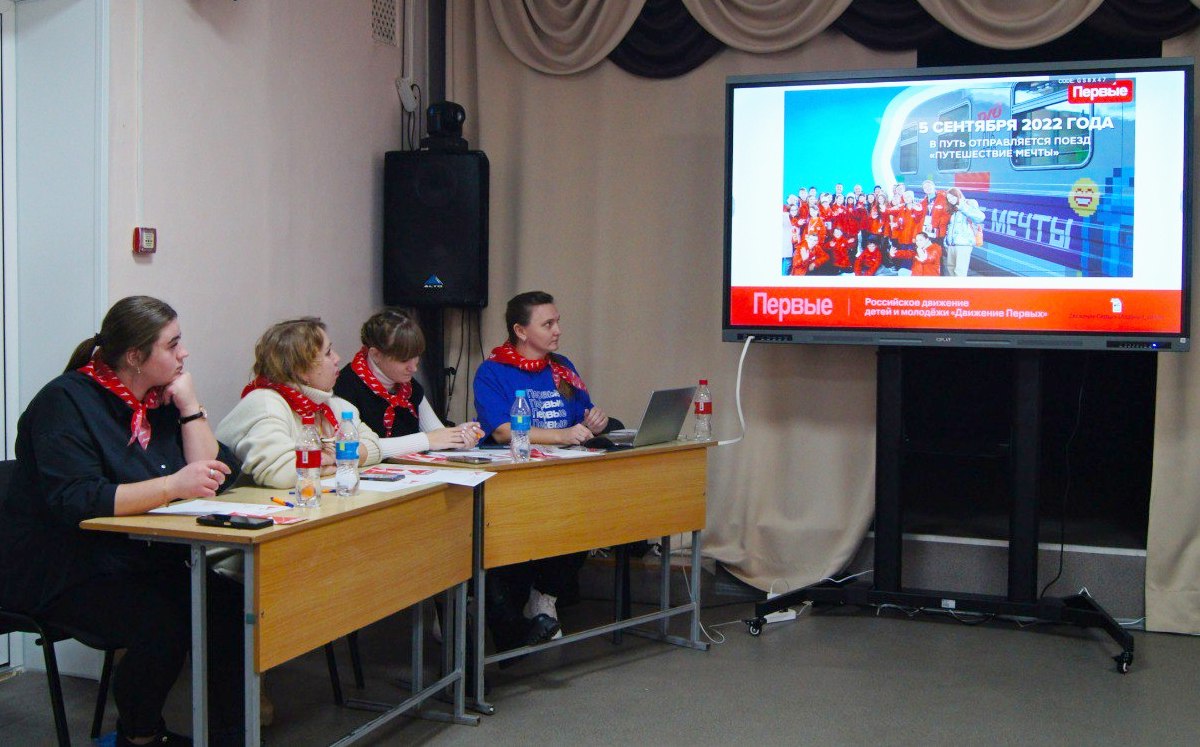 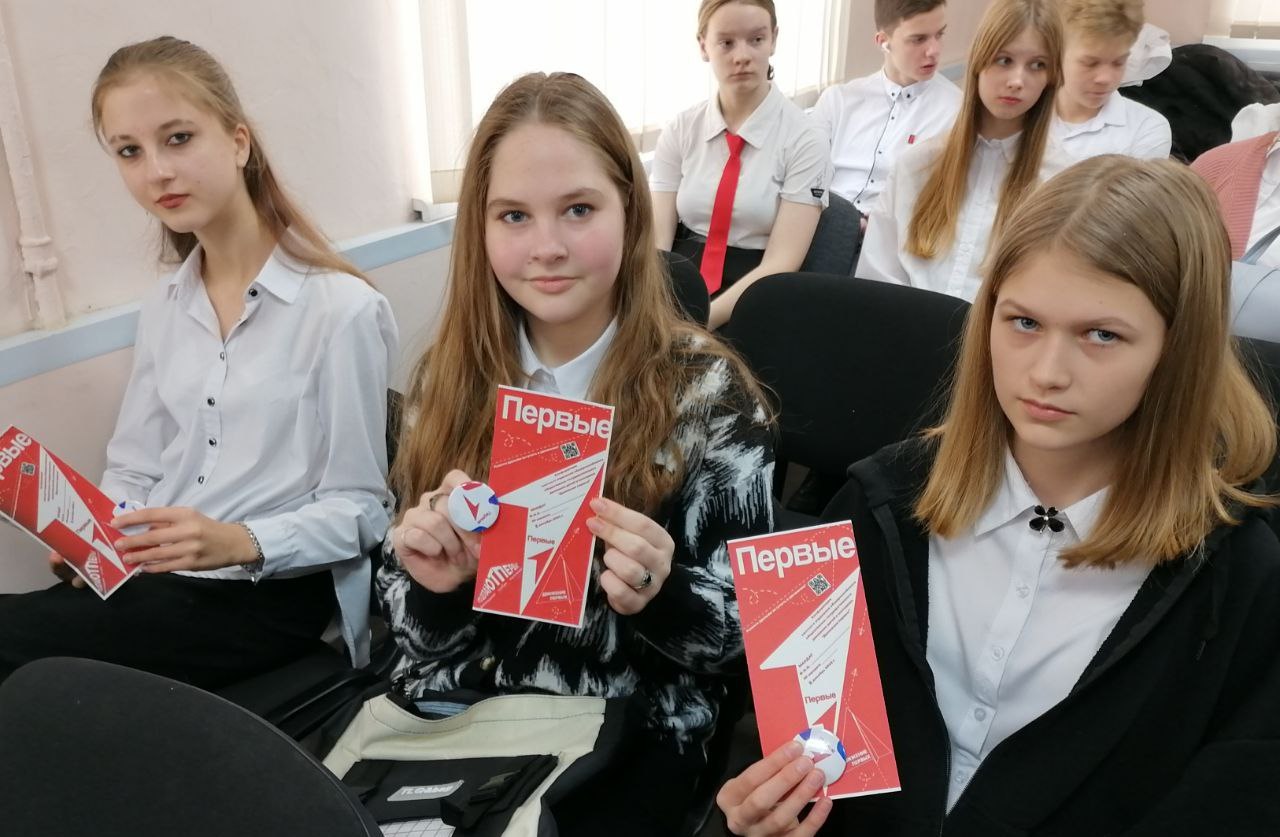 